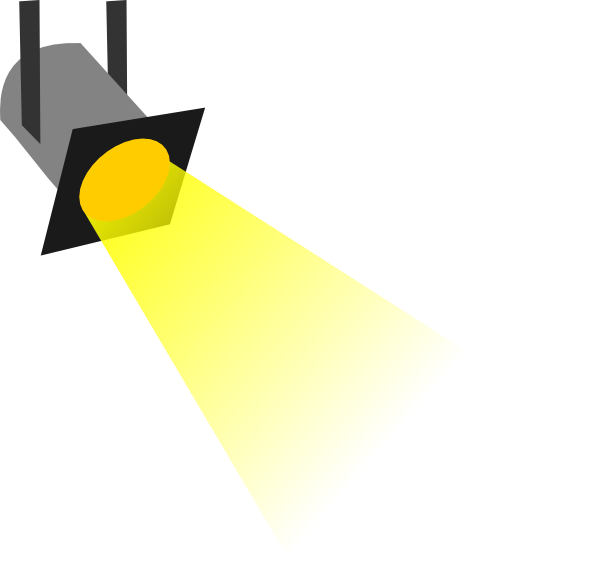 PV Celebrity Spotlight is on ___________________________________ Why I Think You are a Star by  ________________________________________________________Helpful Hint:  In a few sentences, list several qualities of this staff person. Give an example of your experience with him or her and how that made you feel or shaped your thinking for the better.  Remember to say thank you. This exercise is recommended for grades 4 to 6.  